* Double-click the checkbox to check and choose “Checked” under “Default Value” from “Check Box Form Field Options” windowEAAFP Secretariat based in Incheon, South Korea3F Bon-dong G-Tower, 175 Art center-daero (24-4 Songdo-dong), Yeonsu-gu, Incheon 22004 Republic of KoreaTel: +82 32 458 6504   Fax: +82 32 458 6508   Email: secretariat@eaaflyway.net   Website: www.eaaflyway.net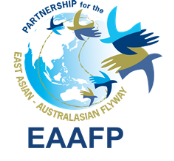 East Asian – Australasian Flyway PartnershipConsultancy Application FormINSTRUCTIONSPlease provide a cover letter, your resume (with a focus on consulting/employment work relevant to this consultancy) and quote along with this completed Consultancy Application Form. Please answer each question clearly and completely.1.Consultancy: Developing Guidelines and Recommendations to inform the development of National Partnerships for migratory waterbirds and their habitats and implementation of the EAAFP Strategic Plan 2019-2028PERSONAL INFORMATIONPERSONAL INFORMATIONPERSONAL INFORMATIONPERSONAL INFORMATIONPERSONAL INFORMATIONPERSONAL INFORMATION2.3.Family NameFamily NameFirst & Middle NameFirst & Middle NameFirst & Middle Name4.5.5.Nationality at BirthPresent NationalityCONTACT  INFORMATIONCONTACT  INFORMATIONCONTACT  INFORMATION6.7.Current Home Address (Street, City, Postcode, Country)Current Home Telephone No.8.9.Current Work Address (Street, City, Postcode, Country)Work Telephone No.10.11.E-Mail Address		Work E-mail		Private (home) E-mail	(Check one that applies*)Mobile Telephone No.12.KNOWLEDGE OF LANGUAGES:KNOWLEDGE OF LANGUAGES:KNOWLEDGE OF LANGUAGES:KNOWLEDGE OF LANGUAGES:KNOWLEDGE OF LANGUAGES:What is your mother tongue?What is your mother tongue?Please specify other languages you know and indicate your level of knowledge by using the following keys: LIMITED (LIM) = Limited conversation, reading of newspapers, routine correspondence. WORKING KNOWLEDGE (WK) = Engage freely in discussions, read and write more complex material.  FLUENT (FL) = Speak, read and write nearly as well as mother tongue. The EAAFP working language is English and the EAAF languages are Russian, Mongol, Chinese, Korean, Japanese, Filipino (Tagalog), Vietnamese, Lao, Khmer, Thai, Malay, Burmese, Bangla (Bengali), Indonesian.Please specify other languages you know and indicate your level of knowledge by using the following keys: LIMITED (LIM) = Limited conversation, reading of newspapers, routine correspondence. WORKING KNOWLEDGE (WK) = Engage freely in discussions, read and write more complex material.  FLUENT (FL) = Speak, read and write nearly as well as mother tongue. The EAAFP working language is English and the EAAF languages are Russian, Mongol, Chinese, Korean, Japanese, Filipino (Tagalog), Vietnamese, Lao, Khmer, Thai, Malay, Burmese, Bangla (Bengali), Indonesian.Please specify other languages you know and indicate your level of knowledge by using the following keys: LIMITED (LIM) = Limited conversation, reading of newspapers, routine correspondence. WORKING KNOWLEDGE (WK) = Engage freely in discussions, read and write more complex material.  FLUENT (FL) = Speak, read and write nearly as well as mother tongue. The EAAFP working language is English and the EAAF languages are Russian, Mongol, Chinese, Korean, Japanese, Filipino (Tagalog), Vietnamese, Lao, Khmer, Thai, Malay, Burmese, Bangla (Bengali), Indonesian.Please specify other languages you know and indicate your level of knowledge by using the following keys: LIMITED (LIM) = Limited conversation, reading of newspapers, routine correspondence. WORKING KNOWLEDGE (WK) = Engage freely in discussions, read and write more complex material.  FLUENT (FL) = Speak, read and write nearly as well as mother tongue. The EAAFP working language is English and the EAAF languages are Russian, Mongol, Chinese, Korean, Japanese, Filipino (Tagalog), Vietnamese, Lao, Khmer, Thai, Malay, Burmese, Bangla (Bengali), Indonesian.Please specify other languages you know and indicate your level of knowledge by using the following keys: LIMITED (LIM) = Limited conversation, reading of newspapers, routine correspondence. WORKING KNOWLEDGE (WK) = Engage freely in discussions, read and write more complex material.  FLUENT (FL) = Speak, read and write nearly as well as mother tongue. The EAAFP working language is English and the EAAF languages are Russian, Mongol, Chinese, Korean, Japanese, Filipino (Tagalog), Vietnamese, Lao, Khmer, Thai, Malay, Burmese, Bangla (Bengali), Indonesian.Please specify other languages you know and indicate your level of knowledge by using the following keys: LIMITED (LIM) = Limited conversation, reading of newspapers, routine correspondence. WORKING KNOWLEDGE (WK) = Engage freely in discussions, read and write more complex material.  FLUENT (FL) = Speak, read and write nearly as well as mother tongue. The EAAFP working language is English and the EAAF languages are Russian, Mongol, Chinese, Korean, Japanese, Filipino (Tagalog), Vietnamese, Lao, Khmer, Thai, Malay, Burmese, Bangla (Bengali), Indonesian.No.LanguageLanguageSpeakReadWrite1.2.3.4.13.	I certify that the statement made by me in answer to the foregoing questions is true, complete and correct to the best of my knowledge and belief.13.	I certify that the statement made by me in answer to the foregoing questions is true, complete and correct to the best of my knowledge and belief.13.	I certify that the statement made by me in answer to the foregoing questions is true, complete and correct to the best of my knowledge and belief.13.	I certify that the statement made by me in answer to the foregoing questions is true, complete and correct to the best of my knowledge and belief.13.	I certify that the statement made by me in answer to the foregoing questions is true, complete and correct to the best of my knowledge and belief.13.	I certify that the statement made by me in answer to the foregoing questions is true, complete and correct to the best of my knowledge and belief.13.	I certify that the statement made by me in answer to the foregoing questions is true, complete and correct to the best of my knowledge and belief.Date:Signature: